PONADLOKALNA STRATEGIA ROZWOJU AGLOMERACJI DZIERŻONIOWSKIEJ 2030ObwieszczenieZarządu Stowarzyszenia Ziemia DzierżoniowskaNa podstawie art. 10g Ustawy z dnia 8 marca 1990 r. o samorządzie gminnym (tj. Dz.U. 2021 poz. 1372), art. 6 ustawy z dnia 6 grudnia 2006 r. o zasadach prowadzenia polityki rozwoju (t.j. Dz. U. z 2021 r. poz. 1057), art. 39 ustawy z dnia 3 października 2008 r. o udostępnianiu informacji o środowisku i jego ochronie, udziale społeczeństwa w ochronie środowiska oraz o ocenach oddziaływania na środowisko (t.j. Dz. U. z 2021 r. poz. 247 z późn. zm.)   ogłasza konsultacje projektu Ponadlokalnej Strategii Rozwoju Aglomeracji Dzierżoniowskiej 2030.Zgodnie z art. 6 ust. 4 Ustawy z dnia 6 grudnia 2006 r. o zasadach prowadzenia polityki rozwoju (t.j. Dz. U. z 2021 r. poz. 1057), podmiot opracowujący projekt strategii rozwoju ogłasza na swojej stronie internetowej oraz może ogłaszać w prasie odpowiednio o zasięgu krajowym, regionalnym lub lokalnym, informację o konsultacjach, terminie i sposobie przekazywania uwag do projektu oraz terminie i miejscu spotkań konsultacyjnych. Ogłoszenie w prasie zawiera dodatkowo informację o adresie strony internetowej, na której zamieszczono projekt. Na stronie publikacja:Projektu Ponadlokalnej Strategii Rozwoju Aglomeracji Dzierżoniowskiej 2030Prognozy oddziaływania na środowisko do Projektu Ponadlokalnej Strategii Rozwoju Aglomeracji Dzierżoniowskiej 2030Diagnozy sytuacji społecznej, gospodarczej i przestrzennejFormularza zgłaszania uwag do projektu strategii (zgodnie z ww. uchwałą ZSZD w sprawie trybu konsultacji)Poniżej znajdą Państwo:1. Projekt Strategii: Ponadlokalna Strategia Rozwoju Aglomeracji Dzierżoniowskiej 2030_PROJEKT2. Diagnozę sytuacji społecznej,  gospodarczej i przestrzennej - http://www.stowarzyszeniezd.pl/?cat=63. Prognozę oddziaływania na środowisko do projektu Ponadlokalnej Strategii Rozwoju Aglomeracji Dzierżoniowskiej 2030 PROJEKT - http://www.stowarzyszeniezd.pl/?cat=64. Formularz na zgłoszenie zmian: FormularzPSARDkonsultacje5. Harmonogram konsultacji społecznych przedstawia się następująco:1 i 15 października 2021 roku od godz. 13.00 do 15.30 konsultacje online, linki do spotkań poniżej:1 października link: https://teams.microsoft.com/l/meetup-join/19%3ameeting_NDNhNzQ3ZjItYmFmNC00MWEwLWI5ZWUtMjhiZDVjYjk2Y2Vm%40thread.v2/0?context=%7b%22Tid%22%3a%22127417cd-fecd-4e1c-b06b-2a606449dc0e%22%2c%22Oid%22%3a%22770c6d29-7cf3-44e6-a789-f1e17ef11258%22%7d 15 października link: https://teams.microsoft.com/l/meetup-join/19%3ameeting_MTM0ZGEwYzQtMTFkYi00YjFlLWE1MDYtZjY5ZjA4ODE1OGVk%40thread.v2/0?context=%7b%22Tid%22%3a%22127417cd-fecd-4e1c-b06b-2a606449dc0e%22%2c%22Oid%22%3a%22770c6d29-7cf3-44e6-a789-f1e17ef11258%22%7dW dniach 8 i 22 października 2021 roku od godz. 13.00 do 15.30 konsultacje w siedzibie Stowarzyszenia Ziemia Dzierżoniowska, Rynek 36/2 w Dzierżoniowie.Ponadto istnieje możliwość wglądu do wymienionych dokumentów w siedzibie Stowarzyszenia Ziemia Dzierżoniowska oraz możliwość wypełnienia i zostawienia formularza z uwagami od 24 września 2021 roku do 28 października 2021 roku w godz. 9.00 – 15.00. Złożenie formularza bezpośrednio w  biurach podawczych urzędów Gmin Aglomeracji Dzierżoniowskiej oraz Starostwie Powiatowym. Zapraszamy do zapoznania się z projektem Strategii i udziału w konsultacjach !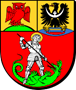 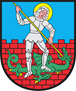 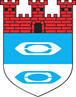 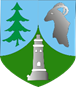 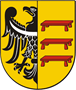 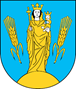 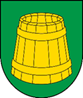 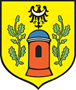 